ПОСТАНОВЛЕНИЕот «___16__»__12__2016г. №75а.  ХакуринохабльОб утверждении Положения о премировании работников администрации МО «Хакуринохабльское сельское поселение» В соответствии с Трудовым кодексом РФ, Федеральным Законом № 25 –ФЗ от 02.03.2007г. «О муниципальной службе в РФ» и другими нормативно-правовыми актами, регулирующими трудовые взаимоотношения, руководствуясь Уставом муниципального образования «Хакуринохабльское сельское поселение»» ПОСТАНОВЛЯЮ:Утвердить Положение о премировании работников администрации МО «Хакуринохабльское сельское поселение». Приложение № 1.Настоящее постановление обнародовать или опубликовать в районной «Заря» и  на официальной сайте сельского поселения.Контроль данного постановления оставляю за собой.Глава МО «Хакуринохабльское сельское поселение»									Р.Р. АутлевПриложение № 1 к постановлению главы МО «Хакуринохабльскоесельское поселение»от «___16_»___12__2016г.№75                   ПОЛОЖЕНИЕО ПРЕМИРОВАНИИ  РАБОТНИКОВ АДМИНИСТРАЦИИ МО   «ХАКУРИНОХАБЛЬСКОЕ СЕЛЬСКОЕ    ПОСЕЛЕНИЕ»Общие положения1.1. Настоящее Положение о премировании выборных должностных лиц, муниципальных служащих, замещающих должности муниципальной службы, работников, занимающим должности не отнесенные к муниципальным должностям (далее - работникам) администрации МО «Хакуринохабльское сельское поселение» в соответствии с Трудовым кодексом РФ, и иными нормативными правовыми актами  устанавливает порядок и условия премирования работников администрации МО «Хакуринохабльское сельское поселение».1.2. Настоящее Положение распространяется на работников, занимающих должности в соответствии со штатным расписанием, работающих как по основному месту работы, так и по совместительству.1.3. В настоящем Положении под премированием следует понимать выплату работникам денежных сумм сверх размера заработной платы, включающей должностной оклад и надбавки, установленные штатным расписанием администрации.1.4. Премирование работников вводится в целях усиления материальной заинтересованности работников администрации в повышении эффективности деятельности администрации.1.5. Премирование осуществляется за успешное и добросовестное исполнение работниками своих должностных обязанностей, надлежащее исполнение приказов, распоряжений, поручений, заданий главы администрации, своевременное и качественное рассмотрение обращений граждан, организаций, государственных органов и органов местного самоуправления, соблюдение установленных в администрации Правил внутреннего трудового распорядка, должностной инструкции, разработка и реализация муниципальных программ, проектов нормативных актов.1.6. Премирование работников администрации осуществляется за счет средств фонда оплаты труда администрации МО «Хакуринохабльское сельское поселение» 2.     Виды премирования, размеры и условия выплаты.2.1. Настоящим Положением предусматривается ежемесячное и единовременное премирование.2.2. Ежемесячное премирование осуществляется по итогам работы за месяц в случаедобросовестного исполнения работниками своих должностных обязанностей, соблюдения Правил внутреннего трудового распорядка, надлежащее исполнение приказов, распоряжений, главы администрации.Общая сумма выплаченных за месяц премий не должна превышать суммы плановых средств, предназначенных на премирование за период с начала года - 3 должностных оклада. Размер премии 25, % от должностного оклада работника. Ежемесячное премирование выплачивается в день выплаты заработной платы за соответствующий календарный месяц.В случае изменения в течение месяца должностного оклада работника для расчёта ежемесячного поощрения берётся последний оклад работника.Ежемесячное премирование выплачивается за фактически отработанное время за учётный период и учитывается во всех случаях исчисления среднего заработка, предусмотренных трудовым законодательством.Ежемесячное премирование:вновь поступившему на работу - выплачивается со следующего месяца;проработавшему неполный месяц (в связи с переводом на другую работу, уходом на пенсию, уволенным по сокращению штатов или по собственному желанию, уходом в отпуск по беременности и родам и по другим уважительным причинам) - выплачивается за фактически отработанное в отчётном периоде время;Ежемесячное премирование частично или полностью не начисляется в случае неудовлетворительной работы отдельных работников, несвоевременного и ненадлежащего исполнения ими должностных обязанностей, совершения нарушений трудового законодательства, требований по охране труда и технике безопасности, невыполнения приказов, указаний и поручений главы администрации, совершения иных нарушений.Снижение размера ежемесячного премирования и его лишения оформляется распоряжением главы администрации МО «Хакуринохабльское сельское поселение» с обязательным указанием причины.Ежемесячное премирование не выплачивается: временным работникам;работникам, выполняющим работу на условиях почасовой оплаты; работникам, уволенным по статье 81 п.5-10 ТК РФ;работникам, имеющим на день издания распоряжения о выплате премии не снятое дисциплинарное взыскание;работникам, принятым с испытательным сроком.2.3. Единовременное  (разовое)  премирование  может  осуществляться  в  отношении работников администрации:по итогам работы администрации за квартал, год;за выполнение дополнительного объема работ;за качественное и оперативное выполнение особо важных заданий;разработку и реализацию муниципальных программ, нормативных актов;активное участие в общественной жизни поселения;отсутствие нарушений по результатам проверки контролирующими органами;за многолетний труд в администрации в связи с выходом на пенсию.Единовременное премирование работников администрации производится на основании распоряжения главы МО «Хакуринохабльское сельское поселение», устанавливающего размер премии каждому работнику.Размер единовременного премирования определяется для каждого работника в твердой сумме или в процентном соотношении к должностному окладу, с учетом личного трудового вклада работника и максимальным размером не ограничивается.Совокупность размера ежемесячного и единовременного премирования максимальными размерами не ограничивается и зависит только от финансового положения администрации.РЕСПУБЛИКА АДЫГЕЯАдминистрациямуниципального образования«Хакуринохабльское сельское поселение»385440, а. Хакуринохабль,ул. Шовгенова, 13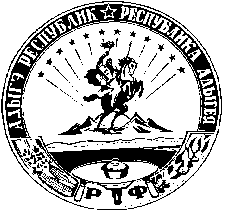 АДЫГЭ РЕСПУБЛИКХьакурынэхьаблэ муниципальнэ къоджэ псэупIэ чIыпIэм изэхэщапI385440, къ. Хьакурынэхьабл,ур. Шэуджэным ыцI, 13